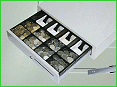 CASH DRAWER - DFG1CASH DRAWER - DFG1Cash drawers: DFG1 Description: Metal cash drawer. Insert of ABS Plastic Any connector available upon request Dimensions: 485mm(L) - 423mm(B) - 112mm (H)
t Cash drawers: DFG1 Description: Metal cash drawer. Insert of ABS Plastic Any connector available upon request Dimensions: 485mm(L) - 423mm(B) - 112mm (H)
t 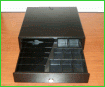 CASH DRAWER - EURO MILANO BCASH DRAWER - EURO MILANO BCash drawers: EURO MILANO B Description: Metal cash drawer. Insert of ABS Plastic Any connector available upon request Dimensions: 400mm(L) - 370mm(B) - 100mm(H)
Cash drawers: EURO MILANO B Description: Metal cash drawer. Insert of ABS Plastic Any connector available upon request Dimensions: 400mm(L) - 370mm(B) - 100mm(H)
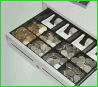 CASH DRAWER - DFG2Cash drawers: DFG2 Description: Metal cash drawer. Insert of ABS Plastic Any connector available upon request Dimensions: 415mm(L) - 410mm(B) - 100mm (H)
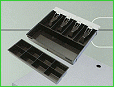 CASH DRAWER - DFG3CASH DRAWER - DFG3Cash drawers: DFG3 Description: Metal cash drawer. Insert of ABS Plastic Any connector available upon request Dimensions: 405mm(L) - 350mm(B) - 90mm (H)
Cash drawers: DFG3 Description: Metal cash drawer. Insert of ABS Plastic Any connector available upon request Dimensions: 405mm(L) - 350mm(B) - 90mm (H)
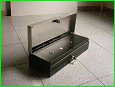 CASH DRAWER - DFG5 - FLIP-TOPCASH DRAWER - DFG5 - FLIP-TOPCash drawers: DFG5 (FLIP-TOP) Description: Metal cash drawer. Insert of ABS Plastic Any connector available upon request. Stainless steel model. Dimensions: 460mm(L) - 170mm(B) - 100mm(H)
Cash drawers: DFG5 (FLIP-TOP) Description: Metal cash drawer. Insert of ABS Plastic Any connector available upon request. Stainless steel model. Dimensions: 460mm(L) - 170mm(B) - 100mm(H)
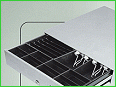 CASH DRAWER - DFG 6CASH DRAWER - DFG 6Cash drawers: DFG 6 Description: Metal cash drawer. Insert of ABS Plastic Any connector available upon request Dimensions: 420mm(L) - 423mm(B) - 1120mm(H) / 480mm(L) - 430mm(B) - 100mm(H)
 Cash drawers: DFG 6 Description: Metal cash drawer. Insert of ABS Plastic Any connector available upon request Dimensions: 420mm(L) - 423mm(B) - 1120mm(H) / 480mm(L) - 430mm(B) - 100mm(H)
 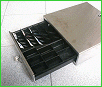 CASH DRAWER - BABYCASH DRAWER - BABYCash drawers: BABY Description: Metal cash drawer. Insert of ABS Plastic Any connector available upon request Dimensions: 330mm(L) - 330mm(B) - 100mm(H)
Cash drawers: BABY Description: Metal cash drawer. Insert of ABS Plastic Any connector available upon request Dimensions: 330mm(L) - 330mm(B) - 100mm(H)
